Plan de Negocios (Resumen Ejecutivo)                                                                                        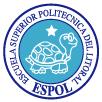 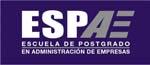 Autores: Evelin Arguello Altamirano               Wolfang Álvarez Córdova                  Josefina Fierro Fierro                              Inti Macias Duarte                MECANICA 1 La aguda crisis económica de los años 1998-1999 trajo como consecuencia laimplementación de un sistema económico dolarizado. Esto influyo en las personas atomar conciencia sobre el valor real del dinero, produciéndose cambios de actitud conrespecto a muchas cosas, entre ellas la reparación y mantenimiento de los vehículos , endonde la tendencia era solo esperar a que se dañe para repararlo. Esta tendencia en laactualidad está siendo revertida hacia el mantenimiento preventivo a fin de evitar unacostosa reparación. La falta de tiempo para realizar estas tareas a sido el factormotivador para emprender en este negocio.Mecánica 1, es un proyecto que surgió como respuesta a una necesidad insatisfecha delsegmento de mercado constituido por ejecutivos, que cuenta con poco tiempo pararealizar labores de mantenimiento y de reparación de su vehículo, transportación al taller y compra de repuestos. Actividades necesarias e impostergable, pero quedemandan dedicación y en ciertos casos conocimiento por parte del cliente. Por estarazón con solo una llamada recogemos el vehículo de nuestros clientes en el lugar detrabajo o domicilio. Contamos con seguro, con lo que garantizamos la seguridad e integridad del automotor. El taller se especializa en la reparación y mantenimientopreventivo de vehículos a gasolina.  Los clientes de este segmento buscan eficiencia en el trabajo, tiempos de entregaconfiables y están dispuesto a pagar un valor adicional por un servicio confiable ygarantizado.Los beneficios que los clientes obtendrán son variados, van desde el ahorro de tiempo ydinero en la compra de repuestos, ya que nos encargamos de la compra de repuestosdirectamente en las casas Distribuidoras de repuestos originales. Con estos nuestrosclientes estarán seguros de la calidad y autenticidad de los repuestos, además ofrecemosun servicio de grúas las 24 horas y una unidad móvil de reparación inmediata.Adicionalmente se realizará monitoreo telefónico post-venta, para garantizar laconformidad del trabajo realizado, y recordar futuras visitas de mantenimiento.  Para cumplir con los requerimiento de buen servicio y calidad que exigen nuestros clientes, la empresa a diseñado una infraestructura acorde con todo los parámetrosestablecidos de construcción y seguridad exigido por el Municipio de Guayaquil y elCuerpo de Bomberos. Por otra parte nuestra mano de obra es garantizada y de altosestándares de calidad conformada por un equipo de técnicos del SECAP y la ESPOL. Mecánica 1, estará ubicado en la ciudad del Kennedy Norte, cerca de la Av. Franciscode Orellana, en la mayor zona de desarrollo e intercambio comercial que existe en laciudad de Guayaquil y donde se concentra la mayoría de ejecutivos que son nuestrosclientes potenciales.En vista de la estandarización del servicio y la gran oferta de talleres de bajo costo, laestrategia genérica que nos permitirá tener una ventana competitiva en el mercado seráde diferenciación por servicio y calidad.1Plan de Negocios (Resumen Ejecutivo)                                                                                        Autores: Evelin Arguello Altamirano               Wolfang Álvarez Córdova                  Josefina Fierro Fierro                              Inti Macias Duarte                Para cumplir con lo indicado y acorde con la estrategia empresarial la inversiónnecesaria para realizar este proyecto será de $177.578,83. La rentabilidad de los flujos futuros descontados de Mecánica 1 a 10 años plazo es del 41,71%, tornándose esteretorno atractivo a los inversionistas al comprar esta tasa  frente a las alternativas disponibles en el mercado financiero.2